PRODUCT INFORMATION           Product Name: Homestyle Mini Chicken Breast Fillet Strips (45-55g) 3x1kgDescription: Succulent pieces of mini chicken breast fillet coated in rustic crunchy golden lightly seasoned breadcrumbsNAME AND ADDRESS OF PROCESSORName: CK Foods (Processing) Ltd								Health Mark: UK VY073 ECAddress: St. Dunstans Way, off Ripley Street, West Bowling, Bradford, West Yorkshire, BD4 7HH, UKContact:	CK Foods (Processing) Ltd.
70 Northumberland Avenue
Hull, East Yorkshire HU2 0JB
England, UK
Tel: 0044 (0)1482 589961
Fax: 0044 (0)1482 222776 Email: technical@ck-foods.comINGREDIENTSChicken Breast Fillet (60%), Water, WHEAT Flour, WHEAT Semolina, Rapeseed Oil, WHEAT Gluten, Salt, Maize Flour, Maize Starch,  Raising Agents: E341, E450(i), E500(ii), Pepper, Dried Onion, Monosodium Glutamate, Anticaking Agent: E551, Yeast Extract (SULPHITE), Stabilisers (E451, E450), EGG Albumen, Flavour Enhancer: E621, Paprika Extract, Turmeric Extract, Dextrose,  Flavouring, Sugar, CELERY.Allergen information is shown in BOLD CAPITALS.WARNING: ALTHOUGH GREAT CARE HAS BEEN TAKEN TO REMOVE ALL BONES, SOME TRACES MAY STILL REMAINNUTRITIONAL INFORMATIONPACKAGING DETAILSPPPPSTORAGE INSTRUCTIONSStore frozen at temperature ≤ -18ᵒC. Do not refreeze once defrosted. Once defrosted keep refrigerated and use within 48 hours.PRODUCT SHELF-LIFE18 months from the date of manufacturing (frozen)COOKING INSTRUCTIONSDeep fry from frozen – Preheat the oil to 180ᵒC and fry the product for 5-6 minutes until crispy and goldenOven bake from frozen – Preheat the oven to 180ᵒC/350°F/Gas mark 7. Place the product on a baking tray and cook in the middle of the oven for 15-20 minutes. Turn the product half way through the cooking time.ALLERGEN INFORMATIONIMPORTANT: MAY CONTAIN MILK HACCPThere is a documented HACCP system in place at the site which is fully implemented to ensure that potential food safety risks are minimised.  The HACCP system includes the analysis of chemical, physical, microbiological and allergenic risks from raw material procurement through the whole process to dispatch to the customer.MICRO ANALYSISDIETARYLacto-ovo-vegetarian: NOVegan: NOORGANOLEPTIC CHARACTERISTICSColour and Appearance: Golden yellow Taste and Flavour: Succulent pieces of mini chicken breast fillet coated in crunchy golden lightly seasoned breadcrumbs*Private and confidential**Specifications are subject to changeTypical values per 100gEnergy697kj/166kcalFat6.3     -of which saturates0.6Carbohydrates9.5     -of which sugars0.7Fibre1.8Protein18.9Salt1.09Pack sizePallet configurationPallet configurationPallet configurationPallet configurationBox dimension (L x W x H)Bag barcodeBox barcode3 x 1kgHMC195 boxes/pallet15 boxes/ layer13 layers290mm x 245mm x 140mm290mm x 245mm x 140mm505597320382305055973203830EggYESMilkNOSesame seedAbsentCeleryYESMustardAbsentFishAbsentSoyaABSENTNutsAbsentMolluscsAbsentGlutenYESCrustaceansAbsentLupinAbsentSulphur dioxide and sulphiteYESPeanutsAbsentORGANISMTARGETMAXIMUMTVC < 10000<1 x 10⁵SalmonellaAbsent in 25gNoneCampylobacter Absent in 25gNoneListeria Spp Absent in 25gNoneAuthorised by (print)Omar BhamjiApproved by (print)Sign(Managing DirectorCK Foods Processing Ltd)SignSign(Managing DirectorCK Foods Processing Ltd)For companyDate24/04/20Date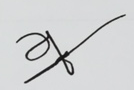 